1st February 2019ATTENDANCE WINNERSWell done to Freya Desjardins 2SC and Aiden Richardson 6EP on achieving 100% attendance.Well done to RGS and 2SC for achieving over 95% attendance and getting an extra 5 minutes playtime.LUNCHTIME GOLDEN TICKET WINNERAiden Askew 5VW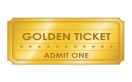 Pupil of the WeekNo Pupil of the Week for Year 4 as they went on a trip to Chester Zoo, which was enjoyed by all who went! HAPPY BIRTHDAY TO: 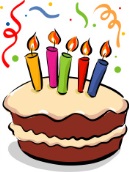 RESCHEDULED YEAR 6 SATS MEETINGThe Year 6 SATS meeting has been re-scheduled for Wednesday 13th February 5.30 – 6pm in the Main Hall.  We hope to see you there.REMINDERSYEAR 1 TRIP TO WYTHENSHAWE PARKNURSERY PLACES FOR SEPTEMBER 2019     Don’t forget to apply for your September 2019 Nursery place before the closing date of Friday 15th February 2019. To apply, you can either call into the school office for an application form or visit the school website at www.crossacresprimary.co.uk and click on the information tab to access the Application form.                                                                                                      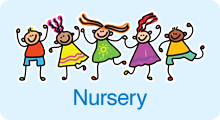 		P.T.ODINNER MONEYPlease remember dinner money is to be paid each week on a Monday morning for the week ahead.  The easiest way to pay for this is via the SIMS Agora system.  If you need your log in details, please contact the school office.    CARD MACHINE   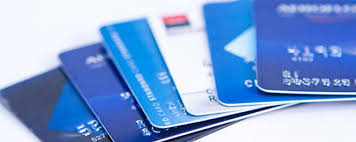 We now have a Card Payment Machine in the Main Office, you are able to pay for School Dinners, Trips, Uniform by Card.KS1 OFFICEThe office in the KS1 Building is now manned between 8.40am - 9.10am and 3pm – 3.30pm if Parents have any queries or would like to pay for school trips.TERM DATESTerm dates for 2019/20 are now available on the websitePOLITE REMINDERNo Dogs are allowed on school groundsAlfie Clark – 1CSEsmee Hampson – 4LJScarlett Holt - RHMLois Gilligan – 4VGAnsielo Lasku – 2HNLewis Caudwell -3TBHollie Roach – 2SCGeorge Harland Davies 3RBErin Clark – 5TSGeorge Harland Davies 3RB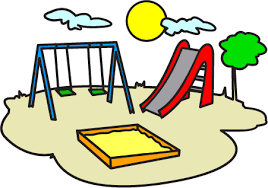 As part of their Science Topic, Year 1 will be visiting Wythenshawe Park on Thursday 7th February.  They will investigate which forces are being used in the playground equipment, look at structures and do a nature trail.  Please return your permission slip and voluntary contribution of £2.50 ASAP